ましこ農の学校　受講申込書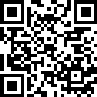 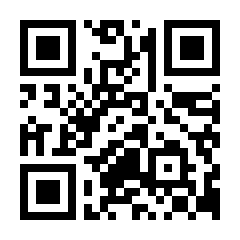 氏　　名男 ・ 女生年月日昭・平　　　年　　月　　日　　　満　　　歳昭・平　　　年　　月　　日　　　満　　　歳昭・平　　　年　　月　　日　　　満　　　歳昭・平　　　年　　月　　日　　　満　　　歳住　　所電話番号(自宅)携帯メ－ルアドレス個人専用区画の希望(１区画20㎡　5千円/年)有（　　　区画）　　　　無　　　　　　　　　　　　　　　　　有（　　　区画）　　　　無　　　　　　　　　　　　　　　　　有（　　　区画）　　　　無　　　　　　　　　　　　　　　　　有（　　　区画）　　　　無　　　　　　　　　　　　　　　　　ご家族の同伴について有（同伴者　　名）　　　　　無有（同伴者　　名）　　　　　無有（同伴者　　名）　　　　　無有（同伴者　　名）　　　　　無ましこ農の学校の志望動機についてあなたがましこ農の学校の卒業後の目指すもの1.本格的な就農を考えている2.自給自足の生活をしたい3.今の仕事を続けながら、農業もやりたい4.家庭菜園をやりたい5.道の駅ましこなどで販売したい6.その他（　　　　　　　　　　　　　　　　　　　　　）1.本格的な就農を考えている2.自給自足の生活をしたい3.今の仕事を続けながら、農業もやりたい4.家庭菜園をやりたい5.道の駅ましこなどで販売したい6.その他（　　　　　　　　　　　　　　　　　　　　　）1.本格的な就農を考えている2.自給自足の生活をしたい3.今の仕事を続けながら、農業もやりたい4.家庭菜園をやりたい5.道の駅ましこなどで販売したい6.その他（　　　　　　　　　　　　　　　　　　　　　）1.本格的な就農を考えている2.自給自足の生活をしたい3.今の仕事を続けながら、農業もやりたい4.家庭菜園をやりたい5.道の駅ましこなどで販売したい6.その他（　　　　　　　　　　　　　　　　　　　　　）ましこ農の学校の情報はどちらでご覧になりましたか？1.SNS2.ちらし3.益子町のHP4.その他（　　　　　　　　　　　　　　　　　　　　　）1.SNS2.ちらし3.益子町のHP4.その他（　　　　　　　　　　　　　　　　　　　　　）1.SNS2.ちらし3.益子町のHP4.その他（　　　　　　　　　　　　　　　　　　　　　）1.SNS2.ちらし3.益子町のHP4.その他（　　　　　　　　　　　　　　　　　　　　　）ましこ農の学校で特に学びたいことがあれば自由にご記入ください